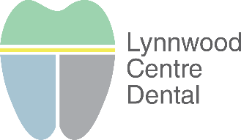 Patient InformationName: _______________________________________________________________________		(First)					(Middle)					(Last)	Spouse:_________________________________________________________________			(First)					(Middle)					(Last)DOB: _______/________/__________	AHC#___________________________	 Day(dd)	        Month(mm)            Year (yyyy)If patient is a child, please provide parent(s) names(s) _________________________________Address: _____________________________________________________________________City: ______________________________Province: __________Postal Code: ______________Home Phone: __________________ Work Phone: ________________ Cell: _______________Email:_______________________@_____________   Which is your preferred method of contact:__________Employer:_____________________________  Job Title/Description:_____________________How did you hear about us?  Please check one:Referral ____ Advertising ____ Drive By ____ Website ____ Other _______________________If Referral, Who?________________________________Insurance Company Name: ___________________________     Plan/Policy #_______________Policy Holders Name & DOB _____________________________   ID/Certificate # ______________	Insurance Company Name: ___________________________     Plan/Policy #_______________Policy Holders Name & DOB _____________________________   ID/Certificate # ______________	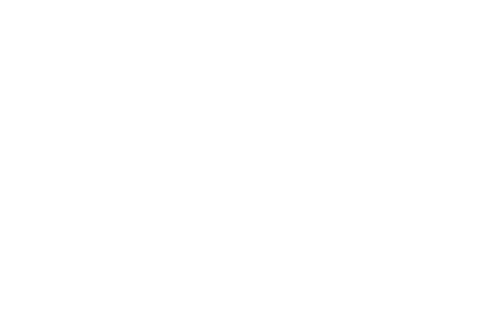 Pg. 1/3Are you presently under the care of a physician (please circle appropriate)      Y      or      NDoctor/Clinic: ___________________________________  Phone#: ______________________What is the date (or approximate date) of your last medical exam?___________________________________Are you taking any medications? (if YES please list)   _____________________________________________________________________________________________________________________________________________________________________________________________________________________________________Do you have any Allergies? (if YES please list) _______________________________________________Have you ever been hospitalized? (if so, please list when and what for)____________________________________________________________________________________________________________________________________________________________________________________Have you ever Fainted       Y   or  NDo you bleed easily or do cuts in your skin stay open a long time?	   Y   or    NDo you have any pains in the chest? 	  Y   or   NDo you have any Heart disease? 	  Y   or   NDo you smoke?  	Y  or N     if Yes: How many cigs/packs per day? _________ How many years? _________If you quit smoking, how many years has it been since you quit?  ____________WOMEN:   Are you pregnant?   Y  or N       If YES , what is your Due Date? ____________________________Have you ever had, or currently have, any of the following conditions? (please circle any that apply)Stroke	Heart Attack	Heart Murmur	Heart Valve Replacement	    Pacemaker	Hypertension	Hypotension	Artificial Joint Replacement	Arthritis		Epilepsy		    Diabetes	Asthma		Multiple Sclerosis	Organ Replacement	       Blood Disorders	Bruise Easily	   Anemia	Blood Clots 	HIV (Aids)Ulcers			       Hepatitis 		Mental Disorders		Tuberculosis		Thyroid Disease	Liver Disease		Kidney Disease		Tumors			Cancer 			Radiation TherapyPlease explain any of the circled items to the best of your ability______________________________________________________________________________________________________________________________________________________________________________________________________________________________________________________________________________Have you ever had complications following dental treatment? _______________________________________Have you had difficulty becoming “numb” in the past?  _____________________________________________On a scale of 1-5, how nervous are you regarding dental treatment?	1	2	3	4	5									         Not at All		-	                 VeryOverall, are you happy with your smile?       Y   or   N                                                                             Pg. 2/3Name of your last Dentist/Dental Clinic __________________________________________________________Date of your last dental visit and reason _________________________________________________________ X________________________________________________			________________________By my Signature I agree that the information provided above is accurate and true			DateI hereby certify that I have read and understand the previous information and that it is accurate and true to the best of my knowledge.  I acknowledge that providing incorrect and/or inaccurate information has the potential of being hazardous to my health.I authorize the diagnosis of my dental health by means of radiographs, study models, photographs, or other diagnostic aids deemed appropriate.I authorize the dentist to release any information, including the diagnosis and records of treatment or examination for myself and my dependent(s) to third-party insurance carriers, payers, and/or healthcare practitioners.  I authorize the payment from my insurance carrier to submit payment directly to the dentist or dental practice to be applied directly to any outstanding balance on my account.I understand that I am financially responsible for any outstanding balance for services provided that are not fully covered by insurance, and that I will be billed for this remaining balance.  I consent and agree to be financially responsible for payment of all services rendered on my behalf or on behalf of my dependents (if any).X_____________________________________________________	    ___________________________Signature	of patient, parent, or guardian						      DateRelationship to patient ____________________________	I authorize Lynnwood Centre Dental to take a photograph of me to complete my patient file.Granted ________________________________          Declined______________________________	        Signature						       SignatureI consent to the staff of Lynnwood Centre Dental to taking photographs of my child for use within the clinic to promote the “Happy Visits” “NO Cavities”, and the “I Did It!” Clubs.Granted ________________________________          Declined______________________________	        Signature						       SignatureRelationship to patient ____________________________ Thank You! 									Pg. 3/3Personal  InformationInsurance Information – only fill out if applicableMedical InformationDental InformationAuthorizationConsent for ImagesChildren Only Consent for Images